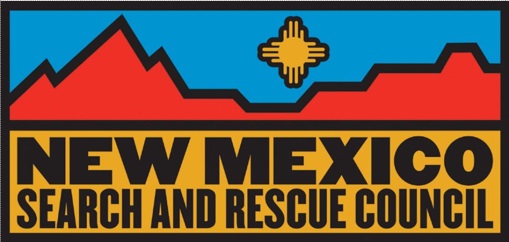 New Mexico Search and Rescue CouncilBoard Meeting MinutesJune 18, 2018 (19:00)In Attendance:	David Price, Jon Hitchcock, Aimee Adamek, Michaela Buenemann, Terry Ann Miller, Ruth Neal, Scott Voorhees, Erik Nelson, Ron Nelson.Absent:	Eric Roybal, Sean McGannMeeting called to order by David Price at 19:00Agenda:  Approved by acclimation.Minutes of  April 29, 2018 meeting approved by acclimation.Old Business:David reported that there has been no progress on AOBD.New Business:Aimee Adamek reported on Escape 2018, it was successful.  Ninety three people completed the survey and she got good information to help with next year.  There was a lot of positive feedback.Jon Hitchcock reported a profit of $5,921.07.2019 Escape:  Aimee has been talking to caterers about next years escape.  We need a chair for 2019 Escape. Aimee is willing to keep the title of chair so long as others step up to help.  David volunteered to take over registration.  Jon is willing to assist.  Terry Ann will do what she did for Escape 2018.  Ruth Ann will do the silent auction either with Roberta or without her. Treasurer’s Report:  Jon provided the financial statements and reviewed all categories.  There is $37,199.00 in savings. Jon is still having some trouble accessing the Capital One account.Membership:  Terry MillerTeam liaisons were discussed and assigned to teams that did not have a liaison.  Erik and Ron Nelson:  McKinely County Search and Rescue and Northern Snowdrift BreakersSean McGann: New Mexico Working K9’sTerry Miller: Cibola County Sheriff’s SARTraining Updates:  Sean McGannDan Barela donated six classes to NMSARC members and they are all still available.We will not be reimbursed for the tracking classes two weeks ago because there was miscommunication with the state concerning which forms needed to be submitted and the state would not accept the correct forms after the deadline.  Instructors can be registered with the state as vendors so that they deal directly with the state and we do not risk our money.  There was discussion on how we want to proceed in the future concerning payment to trainers.Communications:  We need new comms person. Ron discussed creating a list of radios and frequency files and programming aids.  Ron and Eric volunteered to be chair and co-chair of comms.Officer Elections:Chair: Jon nominated David to continue, Scott seconded, no one opposed.Vice Chair:  Sean   volunteered? No one opposed.Treasurer:  Michaela nominated Jon to continue, Aimee seconded, no one opposed.Secretary: Scott volunteered to continue, Sean seconded, no one opposed.Mapping: Tony Gare had to step down. Michaela is willing to continue. We need to locate a large format printer and asked if anyone knew of one.  Erik might have a lead on one. There was discussion on how the 24 X 48 printing is paid for. There was discussion on having the maps remain available on Dropbox.Medical Director:David talked to Jenna White at UNMH regarding setting up a medical director position. He will see if teams want medical director services and will keep working on it.Bylaws:David reported that the bylaws are almost done.Corporate:Michaela will ask Tony about keeping him on the bank account.Website:  Tony and Bob Rodgers have approved video classes and Aimee will get them up on the website. She also will update team liaisons and team lists, place a donate button on the home page and update the mission report.Scott moved to adjourn, Aimee seconded, no one opposed.  Meeting adjourned at 21:00